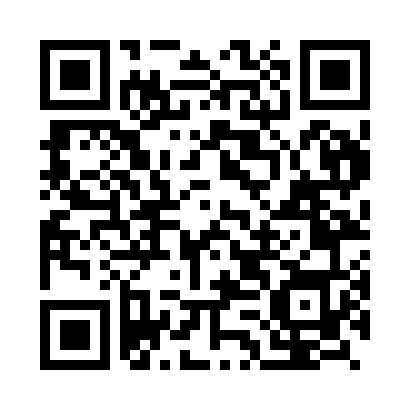 Ramadan times for Derna, LibyaMon 11 Mar 2024 - Wed 10 Apr 2024High Latitude Method: NonePrayer Calculation Method: Egyptian General Authority of SurveyAsar Calculation Method: ShafiPrayer times provided by https://www.salahtimes.comDateDayFajrSuhurSunriseDhuhrAsrIftarMaghribIsha11Mon5:165:166:4512:394:026:356:357:5412Tue5:145:146:4312:394:026:356:357:5513Wed5:135:136:4212:394:026:366:367:5614Thu5:125:126:4112:394:036:376:377:5615Fri5:105:106:3912:384:036:386:387:5716Sat5:095:096:3812:384:036:386:387:5817Sun5:085:086:3712:384:046:396:397:5918Mon5:065:066:3512:374:046:406:408:0019Tue5:055:056:3412:374:046:416:418:0020Wed5:035:036:3312:374:046:416:418:0121Thu5:025:026:3212:374:046:426:428:0222Fri5:015:016:3012:364:056:436:438:0323Sat4:594:596:2912:364:056:436:438:0424Sun4:584:586:2812:364:056:446:448:0425Mon4:564:566:2612:354:056:456:458:0526Tue4:554:556:2512:354:056:466:468:0627Wed4:534:536:2412:354:066:466:468:0728Thu4:524:526:2212:344:066:476:478:0829Fri4:504:506:2112:344:066:486:488:0830Sat4:494:496:2012:344:066:486:488:0931Sun4:474:476:1812:344:066:496:498:101Mon4:464:466:1712:334:066:506:508:112Tue4:454:456:1612:334:066:516:518:123Wed4:434:436:1512:334:066:516:518:134Thu4:424:426:1312:324:066:526:528:145Fri4:404:406:1212:324:076:536:538:146Sat4:394:396:1112:324:076:536:538:157Sun4:374:376:0912:314:076:546:548:168Mon4:364:366:0812:314:076:556:558:179Tue4:344:346:0712:314:076:556:558:1810Wed4:334:336:0612:314:076:566:568:19